Lección 5: Multiplicación de números de varios dígitosMultipliquemos números de varios dígitos.Calentamiento: Exploración de estimación: Un acertijo imprecisoSiete profesores van al parque.Cada profesor lleva a 7 estudiantes.Cada estudiante lleva 7 peceras.Cada pecera tiene 7 peces.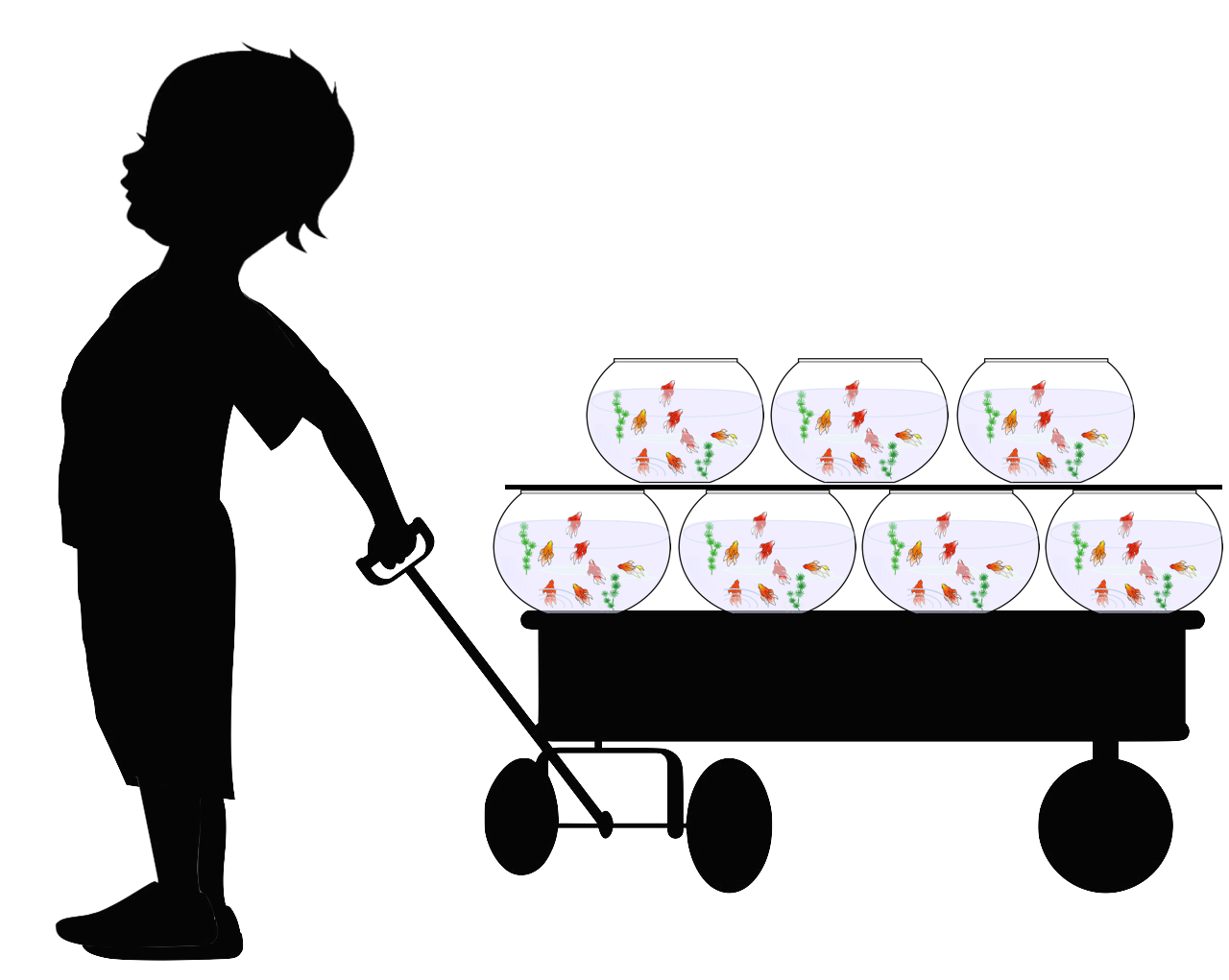 ¿Cuántos van al parque?Escribe una estimación que sea:5.1: Retomemos dos métodosAntes, en este curso, usamos estas dos formas de multiplicar números:A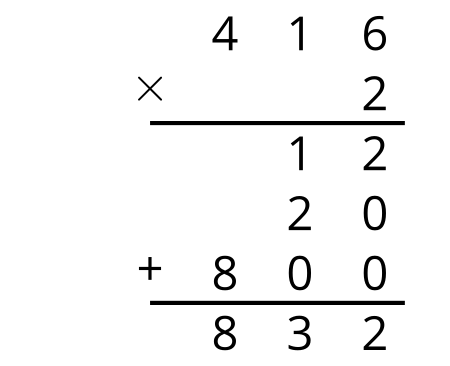 B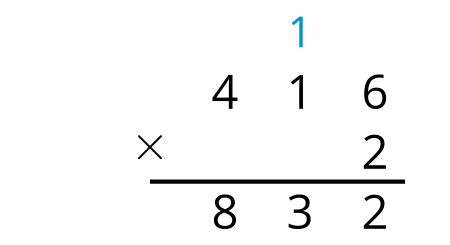 En el método A, ¿de dónde vienen el 12, el 20 y el 800?En el método B, ¿de dónde viene el 1 que está encima del 416?Diego usó ambos métodos para encontrar el valor de , pero terminó con resultados muy distintos.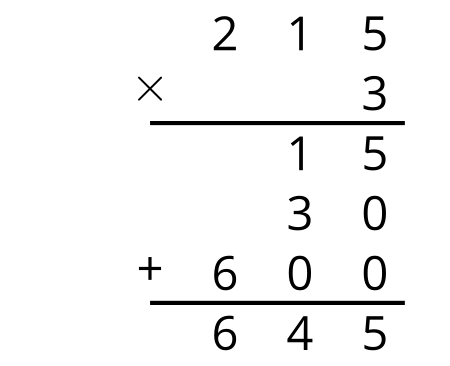 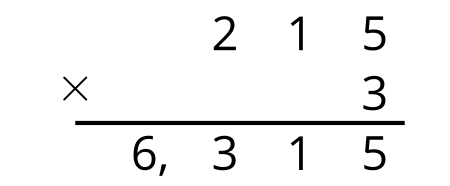 Sin hacer ningún cálculo, ¿puedes saber cuál método muestra el producto correcto? ¿Cómo sabes que el otro producto no es correcto?Explica qué fue correcto y qué fue incorrecto en los pasos de Diego cuando obtuvo el producto incorrecto. Después, muestra el cálculo correcto usando el método B.En cada caso, usa cualquiera de los métodos para encontrar el producto. Muestra cómo razonaste.5.2: Dos por dosEstas son dos formas de encontrar el valor de .A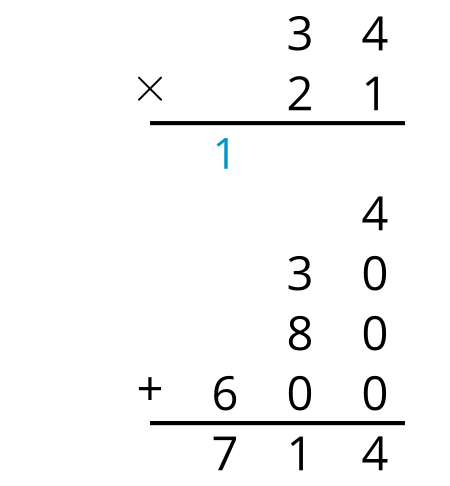 B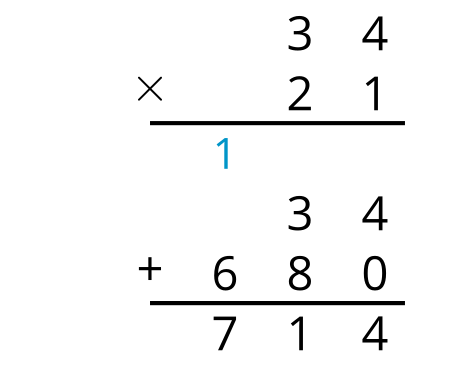 En el método A, ¿de dónde vienen el 4, el 30, el 80 y el 600?En el método B, escribe cuáles dos números se multiplican para obtener:34680En cada caso, usa los dos métodos para mostrar que la ecuación es verdadera.a. 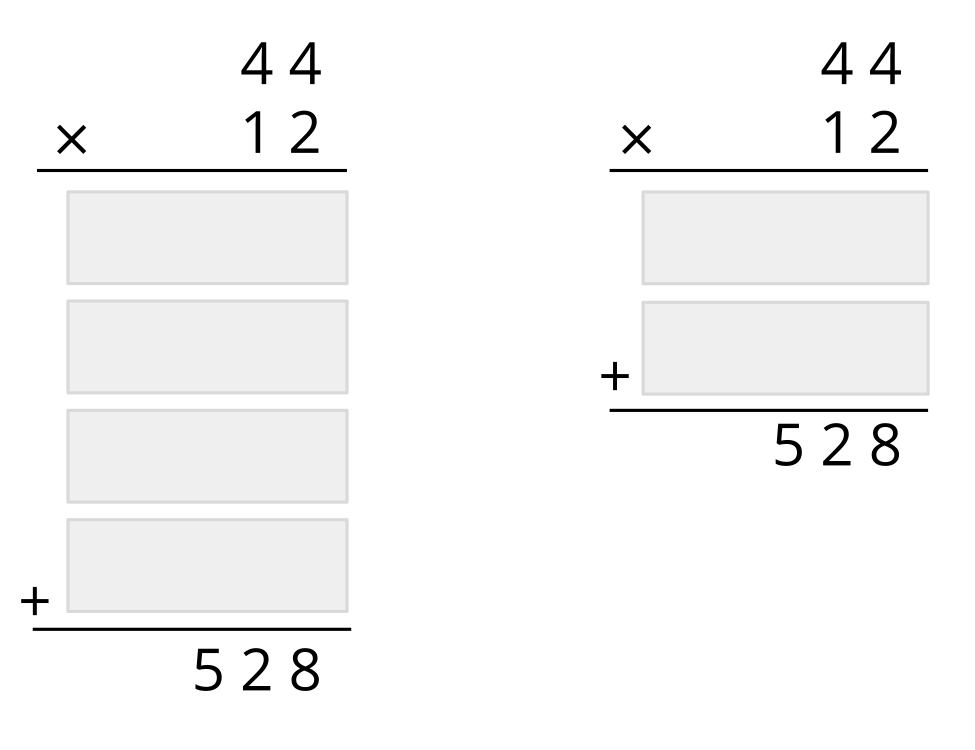 b. 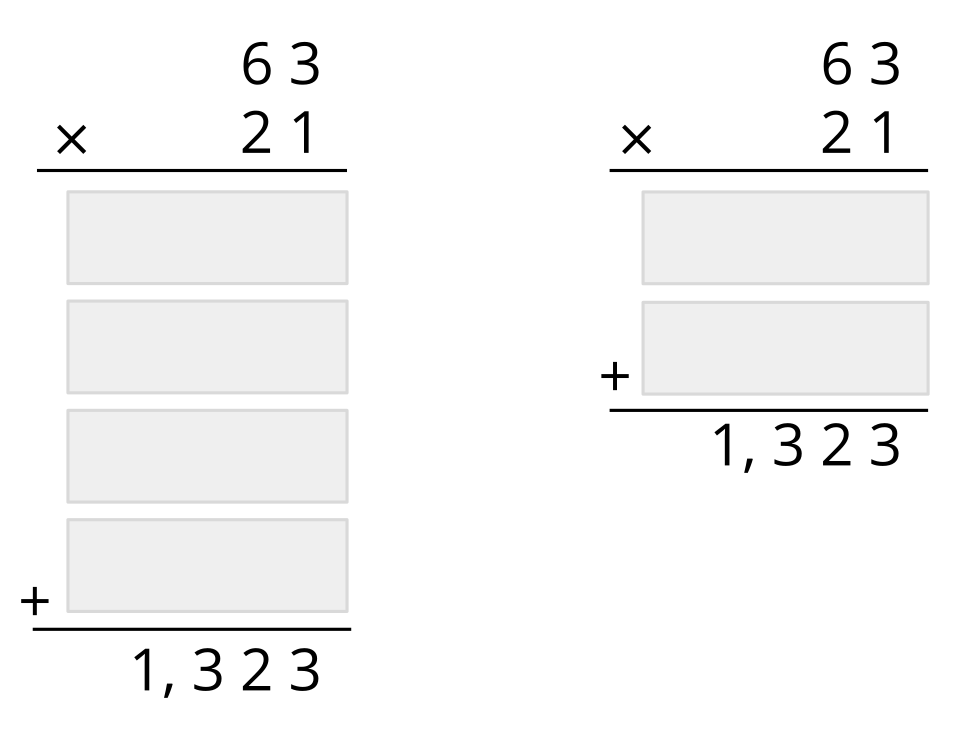 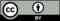 © CC BY 2021 Illustrative Mathematics®muy bajarazonablemuy alta